분류 : 화성암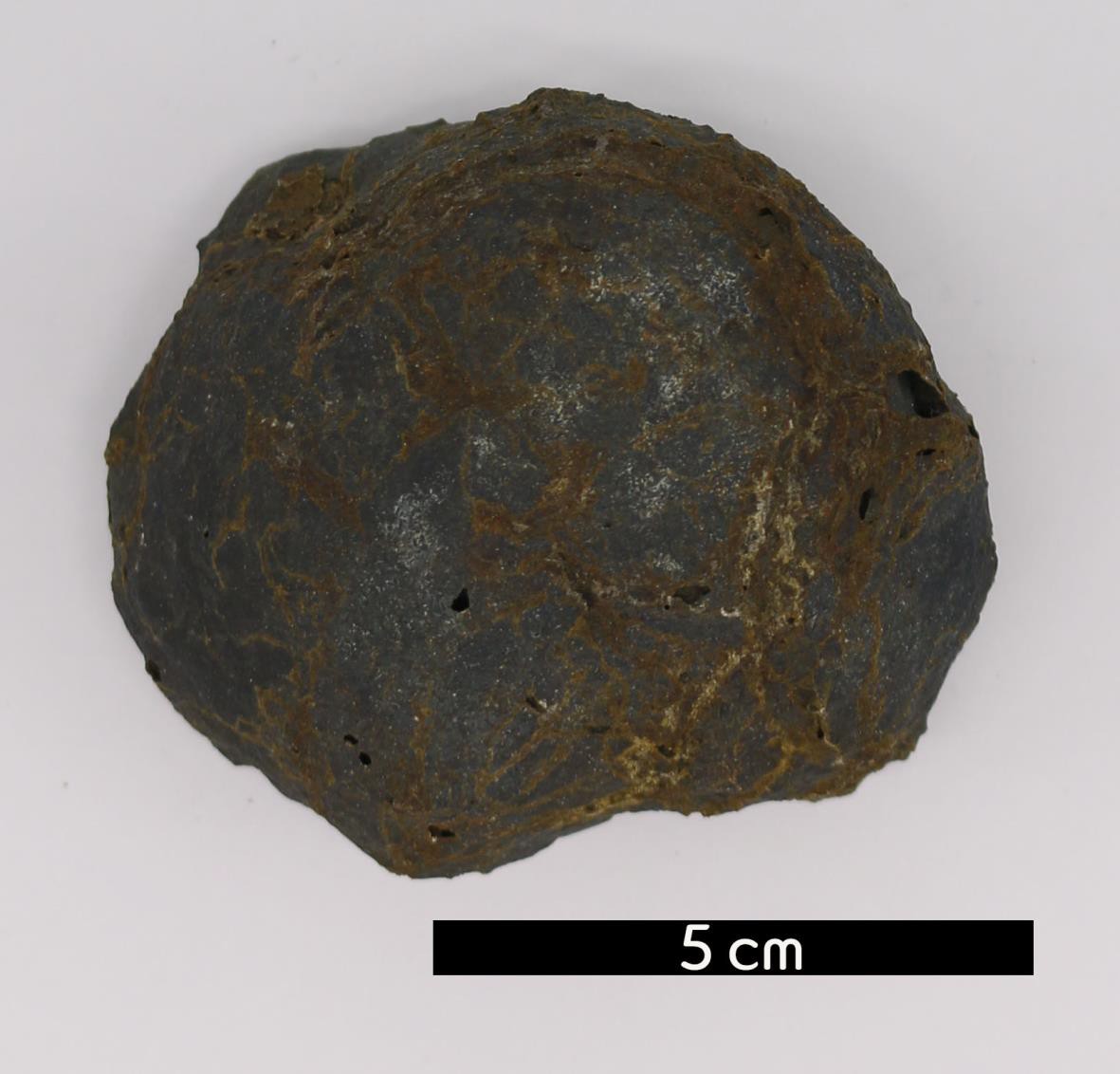 암석이름 : 화산탄(Volcanic bomb)주요광물 : 사장석, 감람석보유기관 : 강원대학교 지질학과산지 : 제주도 제주시 구좌읍 월정리특징Volcanic bubble 이라고 부르기도 하며, 화산폭발 분출물 중에서 크기가 64 mm 이상인 분출물이다.현무암질 용암에서는 방추형 화산탄, 안산암질 용암에서는 균열이 많은 빵 껍질의 모양의 화산탄을 흔히 볼 수 있다.기공이 있거나 내부에 비어 있기도 하다.